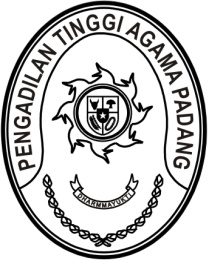 MAHKAMAH AGUNG REPUBLIK INDONESIADIREKTORAT JENDERAL BADAN PERADILAN AGAMAPENGADILAN TINGGI AGAMA PADANGJalan By Pass KM 24, Batipuh Panjang, Koto TangahKota Padang, Sumatera Barat 25171 www.pta-padang.go.id, admin@pta-padang.go.idSURAT TUGASNomor :   /PTA.W3-A/HM1.1.1/V/2024Menimbang 	:   a.	bahwa dalam rangka pembinaan tenaga teknis di Lingkungan Peradilan Agama, Hakim Agung Kamar Agama Dr. H. Yasardin, SH., M.Hum mengadakan kunjungan ke Pengadilan Agama diwilayah Pengadilan Tinggi Agama Padang;		b.	bahwa guna mendukung kelancaran pelaksanaan tugas tersebut dipandang perlu menugaskan Aparatur pada Pengadilan Tinggi Agama sebagai Pendamping;Dasar	:    	Daftar Isian Pelaksanaan Anggaran Pengadilan Tinggi Agama Padang Nomor SP DIPA-005.04.2.401901/2024 tanggal 
24 November 2023;MENUGASKANKepada         	: 	Fadil Wahyudy, S.I.Kom., PPNPN Pengadilan Tinggi Agama Padang;Untuk	: 	Mendampingi Hakim Agung Kamar Agama Dr. H. Yasardin, SH., M.Hum mengadakan kunjungan ke Pengadilan Agama Bukittinggi pada tanggal 6 s.d. 10 Mei 2024;		Segala biaya yang timbul untuk pelaksanaan tugas ini dibebankan pada DIPA Pengadilan Tinggi Agama Padang Tahun Anggaran 2024;		Surat tugas ini dibuat untuk dipergunakan sebagaimana mestinya.    Padang, 6 Mei 2024	KetuaAbd. Hamid Pulungan